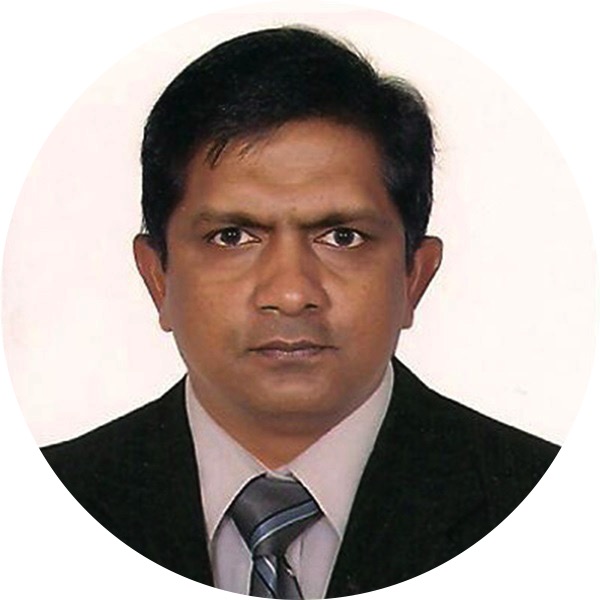 RUWAN SENIOR QUANTITY SURVEYOREmail: ruwan.348459@2freemail.com OBJECTIVE
To achieve tangible goals within a given period of time applying the best of my abilities. To take up challenges which will bring the best capabilities and talents within myself. Also to utilize the experience and knowledge I have gained in the construction industry during the past 30+ years.WORK EXPERIENCE2017 MAY – PRESENT
FREELANCE SENIOR QUANTITY SURVEYOR2014 DECEMBER - 2017 APRIL
SENIOR QUANTITY SURVEYOR 
Hill International Inc., Abu Dhabi, United Arab Emirates2012 JANUARY - 2014 NOVEMBER 
SENIOR QUANTITY SURVEYOR 
Gardiner & Theobald International Ltd., Dubai, U.A.E2009 MAY - 2011 DECEMBER
SENIOR QUANTITY SURVEYOR
Morganti Group Inc., Abu Dhabi, U.A.E2006 OCTOBER - 2009 APRIL
SENIOR QUANTITY SURVEYOR 
Gardiner & Theobald International Ltd., Dubai, U.A.E
Gardiner & Theobald International Ltd., Abu Dhabi, U.A.E2004 MAY - 2006 OCTOBER
SENIOR QUANTITY SURVEYOR & CONTRACTOR
VOLTAS Limited, Dubai, U.A.E2001 MARCH - 2004 APRIL
PROJECT COORDINATOR + RESIDENT QUANTITY SURVEYOR + RESIDENT ENGINEERPerigon Lanka (Pvt) Limited, Avissawella, Sri Lanka1999 JUNE – 2001 FERUARY
FREELANCE QUANTITY SURVEYOR1997 MAR. 1999 MAY
QUANTITY SURVEYOR 
Trafalgar Technical Services Limited, Dubai, U.A.E1996 APRIL - 1997 MARCH
RESIDENT ENGINEER 
Project Management and Engineering Consultants (Pvt.) Ltd., (PROMEC), Kandy, Sri Lanka1995 FEBRUARY – 1996 APRIL
RESIDENT QUANTITY SURVEYOR + ACTING RESIDENT ENGINEER 
Project Management and Engineering Consultants (Pvt.) Ltd., (PROMEC) Colombo, Sri Lanka1987- 1994
QUANTITY SURVEYOR 
Jinasena Builders, Sri Lanka 1982 – 1987
CONSTRUCTION SUPERVISOR + ASSISTANT QUANTITY SURVEYOR 
H. B. Jinasena Construction Company, Sri LankaCAREER HIGHLIGHTS2014 DECEMBER - 2017 APRIL
SENIOR QUANTITY SURVEYOR 
Hill International Inc., Abu Dhabi, United Arab Emirates
•	Responsible for ADNOC Projects in Al Ruwais- A multibillion housing (villas) development project for facilitating Oil & Gas sector employee’s residential buildings, and associated facilities such as shopping malls, recreation centers, sewer treatment plants, district cooling plants, mosques and many more in the Western Province.
•	Administrated the Variation work with Commercial related submittals submitted by the Contractor.•	Coordinated with Contractors and technical staff to obtain information to finalize issues related to variations and claims.•	Updated day-to-day activities and submitted them to meetings required by the management.•	Prepared estimates for clients, end users and contractors variations & work orders, prepared according to organization’s Civil Project Division procedures and instructions.2012 JANUARY - 2014 NOVEMBER 
SENIOR QUANTITY SURVEYOR 
Gardiner & Theobald International Ltd., Dubai, U.A.E
•	​Managed Burj Al Salam project under Cost Consultancy Service- all Pre & Post Contract works related to mixed-use development project (54 floors and tender value of AED 1 Billion (Approx. $273,000,000.00) inclusive of Hotel, Office & Residency facilities).2009 MAY - 2011 DECEMBER
SENIOR QUANTITY SURVEYOR
Morganti Group Inc., Abu Dhabi, U.A.E
•	In charge of Abu Dhabi Future School Program (ADFSP) - 15 schools (10 schools based in Al Ain & 5 based in Abu Dhabi) was under this contract to be completed under the duration of 12 months. Three main Consultants and 4 main Contractors under Morganti Group Project Management service and the total cost of approximately AED 1.5 Billion (Approx. $390,000,000.00). 
•	Client: Abu Dhabi Education Council (ADEC), Abu Dhabi, U.A.E2006 OCTOBER - 2009 APRIL
SENIOR QUANTITY SURVEYOR 
Gardiner & Theobald International Ltd., Dubai, U.A.E
Gardiner & Theobald International Ltd., Abu Dhabi, U.A.E
•	Oversaw the Palm Deira Project in Dubai.
•	Including post contract works for Lime Tree Valley Project (2 Super Luxury Villas (79 & 42 Villas)) in Dubai. 
•	Also Al Jazira Club Towers, Twin Office Tower Project for Al Jazira Cultural & Sports Club in Abu Dhabi.
•	Managed all Pre Contract works for 6-multi storied commercial and residential buildings (Approx. 17 floors in each building) Initial stage of this project, including all road and infrastructure facilities were developed and monitored by GTI. 
2004 MAY - 2006 OCTOBER
CONTRACTOR’S SENIOR QUANTITY SURVEYOR 
VOLTAS Limited, Dubai, U.A.E
•	Administered The Mall of the Emirates Project and 18 Story Kempinsky 5-Star Hotel Project (Approx. AED 300 Million) in Dubai.
•	Prepared monthly progress applications, variations in accordance to the Engineer & subcontractor’s payments•	Negotiated with the sub contractor’s while supporting the quotations•	Updated all schedules to run the project- monitored the cash flows.•	Coordinated with the subcontractor’s work in progress with the programme.1997 MAR. 1999 MAY
QUANTITY SURVEYOR 
Trafalgar Technical Services Limited, Dubai, U.A.E
•	Re-measured work of Metropolitan Hotel extension, Dubai.
•	Prepared Bill of Quantities in West Bay Complex, Doha Qatar.
•	Prepared Bill of Quantities in Emirates Towers, Dubai & Airport Extensions in Dubai, TD55, and TD53.
•	Prepared of final accounts in Metropolitan Hotel extension in Dubai.
•	Checked Evaluations of monthly valuations in Sharjah Palace & Sharjah Traffic Police Head Quarters in Sharjah.1996 APRIL - 1997 MARCH
RESIDENT ENGINEER 
Project Management and Engineering Consultants (Pvt.) Ltd. (PROMEC), Kandy, Sri Lanka 
•	Oversaw “LE- KANDYAN” 4-Star luxury hotel project in Kandy, Sri LankaSKILLSSpreadsheets & Word Processing : Microsoft Office
Estimating & Costing : Everest
Software : Plan Swift and CAD measureBuilding Works : SMM7, POMI and SLS573
Civil Engineering Works : CESMM 3
Condition of Contract : FIDIC, ICTAD
MEMBERSHIPSMember of (Association for the Advancement of Cost Engineering) International (AACE) International
(Reg. No.48716)Associate Member of Canadian Institute of Quantity Surveyors (CIQS) 
(Reg. No.251467)Member of Association of Practicing Quantity Surveyors and Estimators (APQSE), Sri Lanka
(Reg. No. A/0120)Royal Institution of Chartered Surveyors (RICS) - Under processing and preparation for final APC on October 2018 
(Candidate No.6151384)EducatioNBSc in Quantity SurveyingSheffield Hallam UniversityUnited KingdomHigher National Diploma in Quantity Surveying & Building EconomicsEDEXCEL International, United KingdomNational Certificate of Technology 
In Quantity SurveyingTechnical Collage, Sri LankaQuantity Surveying Part 1City & Guilds of London Institute, UK
By Department of Education, Sri LankaConstruction Management- SeminarConducted by The Center of Housing Planning & Building (ICTAD)Civil Engineering- Stafford DiplomaStafford Institute International, Sri Lanka